Learning ObjectivesKey VocabularyKey VocabularyKey VocabularyDemonstrate a good technique when sprinting and increase the distance when running. 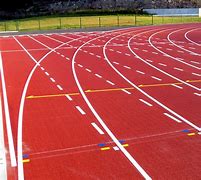 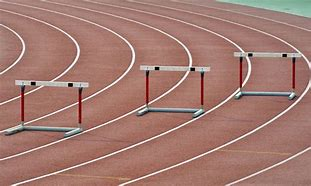 Use the correct technique when changing over the baton in relays. Demonstrate good techniques for take-off and landing when jumping. Use the appropriate throwing techniques for different events (shot, discus and javelin). Steeplechase Speed bounceLong jump Triple jumpJavelin Shot puttDiscusPersonal bestObstacleCombination ControlTimingRelease DistanceDiscusPersonal bestObstacleCombination ControlTimingRelease DistanceDemonstrate a good technique when sprinting and increase the distance when running. Use the correct technique when changing over the baton in relays. Demonstrate good techniques for take-off and landing when jumping. Use the appropriate throwing techniques for different events (shot, discus and javelin). SkillsSkillsSkillsDemonstrate a good technique when sprinting and increase the distance when running. Use the correct technique when changing over the baton in relays. Demonstrate good techniques for take-off and landing when jumping. Use the appropriate throwing techniques for different events (shot, discus and javelin). Sprint Run Jump BalanceCombination jumpsSprint Run Jump BalanceCombination jumpsLandJavelin throwSling techniquePush techniqueTake-off